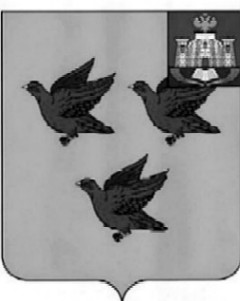 РОССИЙСКАЯ ФЕДЕРАЦИЯОРЛОВСКАЯ ОБЛАСТЬ АДМИНИСТРАЦИЯ ГОРОДА ЛИВНЫПОСТАНОВЛЕНИЕ12 июля 2016 года                                                                                             №  457      г. ЛивныО подведении итогов смотра-конкурса по благоустройству в городе Ливны Орловской области	Во исполнение постановления администрации города от 11 мая 2016 года № 294 «О проведении смотра-конкурса по благоустройству в городе Ливны Орловской области» в целях определения результатов смотра-конкурса, направленного на активизацию работ по санитарно-экологическому оздоровлению  территории  города администрация города п о с т а н о в л я е т:	1. Признать победителями среди учреждений, организаций, предприятий и распределить места следующим образом:		1-е место – МБДОУ «Детский сад №12 г.Ливны»;		2-е место - МБДОУ « Детский сад №1 комбинированного вида 				г.Ливны»;		3-е место - БУ ОО «Социально-реабилитационный центр для несовершеннолетних города Ливны».	2. Признать победителями среди собственников частных домов и распределить места следующим образом:		1-е место- дом № 9 по ул. Быкова (Бирюкова Светлана Николаевна);		2-е место-дом №11 по ул. Северная (Васильева Мария Ивановна);		3-е место -дом № 55 кв.1 по ул. 1-я Черкасская (Башкатова Елена Викторовна);		дом №32 по ул.2-я Пушкарская (Никульникова Ольга Сергеевна).	3. Признать победителями среди многоквартирных домов и распределить места следующим образом:		1-е место- дом №182 по ул. Мира; 		2-е место- дом № 100 по ул. Дружбы Народов;		3-е место- дом №11 по ул. Октябрьская .	4. Признать победителями среди улиц частного сектора и распределить места следующим образом:		-1-е место – улица 8-е Марта (председатель уличного комитета Бабенко Любовь Петровна);		- 2-е место- улица Чкалова (председатель уличного комитета Филатова Валентина Николаевна).	5. Управлению ЖКХ (Н.С.Ефанову) определить объёмы работ по благоустройству улицы 8-е Марта в 2017 году и внести предложения по финансированию указанных мероприятий, при формировании бюджета города Ливны на 2017 год. 	6. Управлению ЖКХ администрации города (Н.С. Ефанов) подготовить документы, необходимые для награждения победителей Почетной грамотой главы города, Благодарностью главы города и благодарственным письмом главы города Ливны.Исполняющий обязанностиглавы города                                                                                     Н.В.ЗлобинИсп. Л.Н.Халилова20100